واجب منزلي مع الحل المفصل في الرياضيات للسنة 4 متوسط 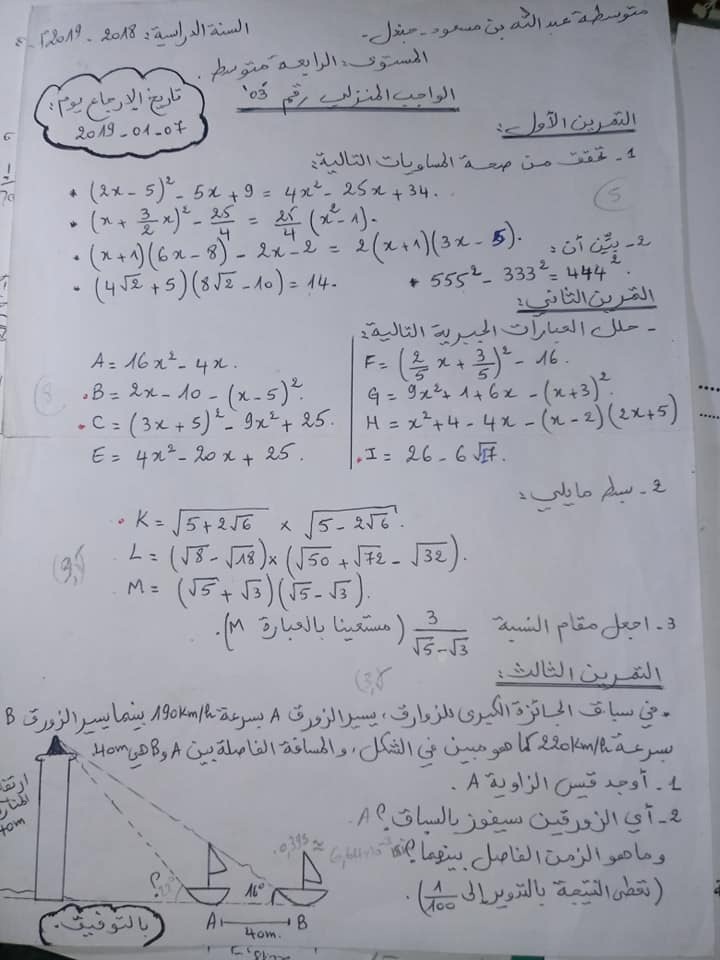 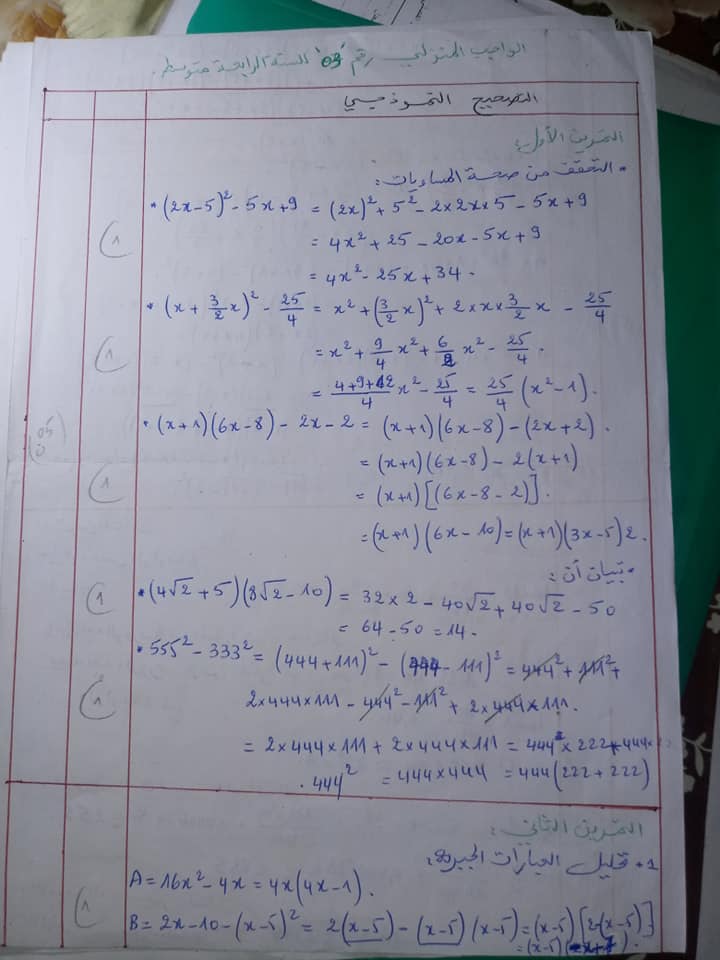 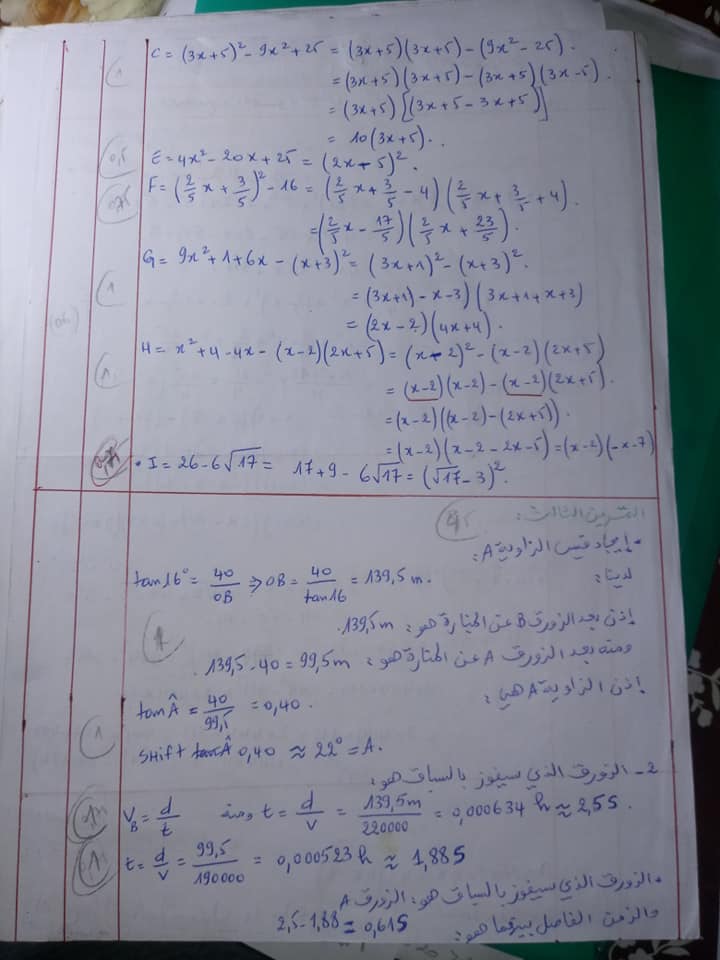 